TITULO DEL TRABAJONOMBRES Y APELLIDOS COMPLETOS DEL AUTORNOMBRES Y APELLIDOS COMPLETOS DEL AUTOR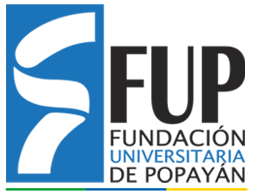 FUNDACIÓN UNIVERSITARIA DE POPAYÁNNOMBRE DE LA FACULTADNOMBRE DEL PROGRAMA CIUDADAÑOTITULO DEL TRABAJONOMBRES Y APELLIDOS COMPLETOS DEL AUTORNOMBRES Y APELLIDOS COMPLETOS DEL AUTORAnteproyecto, Proyecto, Tesis de grado, Monografía, Trabajo presentado como requisito para optar al título de Profesional, Tecnólogo, Técnico en Nombre del programaDirector, Presidente, Asesor, ProfesorNombres y apellidos completos de la persona que dirigió el trabajo con su título académico o cargo FUNDACIÓN UNIVERSITARIA DE POPAYÁNNOMBRE DE LA FACULTADNOMBRE DEL PROGRAMA CIUDADAÑONOTA DE ACEPTACION                .________________________________________________________________________________________________________________________________________________________________________________________________________________________________________________________________________________________________________FIRMA DEL PRESIDENTE O JURADO   .________________________________JURADO                          .________________________________JURADO                          .Ciudad, fecha                Texto de dedicatoria                     __________________________________                     __________________________________                     __________________________________                     __________________________________                     __________________________________                    __________________________________                    __________________________________                    __________________________________                    __________________________________AGRADECIMIENTOS_______________________________________________________________________________________________________________________________________________________________________________________________________________________________________________________________________________________________________________________________________________________________.________________________________________________________________________________________________________________________________________________________________________________________________________________________________________________________________________________________________________________________________________________________________________________________________________________RESUMEN_______________________________________________________________________________________________________________________________________________________________________________________________________________________________________________________________________________________________________________________________________________________________._______________________________________________________________________________________________________________________________________________________________________________________________________________________________________________________________________________________________________________________________________________________________________________________________________________.ABSTRACT_______________________________________________________________________________________________________________________________________________________________________________________________________________________________________________________________________________________________________________________________________________________________._______________________________________________________________________________________________________________________________________________________________________________________________________________________________________________________________________________________________________________________________________________________________________________________________________________.CONTENIDO(Ejemplo para anteproyecto de grado)Pag.INTRODUCCIÓN                                                                                                                                                  9FORMULACIÓN DEL PROBLEMA                                                                                                             10OBJETIVOS                                                                                                                                                  11OBJETIVO GENERAL                                                                                                                                  11OBJETIVOS ESPECIFICOS                                                                                                                          14JUSTIFICACIÓN                                                                                                                                           15POSIBLES CONTENIDOS TEMATICOS                                                                                                     16DISEÑO METODOLÓGICO PRELIMINAR                                                                                                 17PRESUPUESTO                                                                                                                                           18CRONOGRAMA                                                                                                                                          19BIBLIOGRAFIA                                                                                                                                                   20WEBGRAFIA                                                                                                                                                       21GLOSARIO                                                                                                                                                          22    ANEXOS                                                                                                                                                              23CONTENIDO(Ejemplo para proyecto de grado)Pag.INTRODUCCIÓN                                                                                                                                                  9DEFINICION DEL PROBLEMA                                                                                                                   10DESCRIPCIÓN DEL PROBLEMA                                                                                                                11ANTECEDENTES DEL PROBLEMA                                                                                                            12JUSTIFICACION                                                                                                                                           13OBJETIVOS                                                                                                                                                  14OBJETIVO GENERAL                                                                                                                                  14OBJETIVOS ESPECIFICOS                                                                                                                          14MARCO REFERENCIAL                                                                                                                              15MARCO CONTEXTUAL                                                                                                                              15MARCO TEORICO                                                                                                                                      16MARCO HISTORICO                                                                                                                                   17MARCO LEGAL                                                                                                                                           18MARCO CONCEPTUAL                                                                                                                              19ESTADO ACTUAL                                                                                                                                        20MARCO CIENTIFICO                                                                                                                                  21MARCO TECNOLOGICO                                                                                                                            22DISEÑO METODOLOGICO                                                                                                                        23TRABAJO DESARROLLADO (ESTUDIO DE MERCADO, INTELIGENCIA DE MERCADO, PLAN DE NEGOCIOS, ETC)             24ANALISIS FINANCIERO                                                                                                                              25RECURSOS DISPONIBLES                                                                                                                          26CONCLUSIONES										  27RECOMENDACIONES									 28BIBLIOGRAFIA                                                                                                                                                   29WEBGRAFIA                                                                                                                                                       30GLOSARIO                                                                                                                                                          29    ANEXOS                                                                                                                                                              30